Hier sind eine Reihe von Verständnisfragen zum Film ...                                       Name:_________________________Versuche, den Ablauf der einzelnen Phasen zu beschreiben.Warum muss der Raum abgedunkelt werden?AKKappenberg
Das pulsierendeA14sAKKappenbergPlatinherzA14s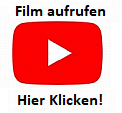 